                   GUIA DE TRABAJO N°1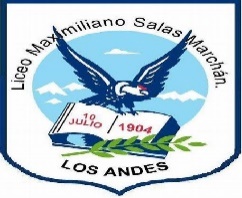                                          TERCEROS MEDIOS 2020 Departamento de Educación Física.NOMBRE: ___________________________________________CURSO: ______________Objetivo de la guía.               Que los estudiantes comprendan la importancia del vocabulario adecuado desarrollando una terminología apropiado para el desarrollo de las futuras clases.INSTRUCCIONES1.- Defina los siguientes conceptos relacionándolos siempre con la Educación Física.a.- Habilidadb.- Estrategia.c.-Táctica.d.- Habilidades Motrices.e.- Destreza.2.- Desarrolle las siguientes preguntas enfocando sus respuestas en la actividad física.a.- ¿Qué son las “Habilidades Motrices Especializadas”?b.- ¿Qué es el Juegos colectivo?c.- ¿Que es un Deporte de oposición?d.- Explique la diferencia entre Estrategia y Táctica.